RESULT  ANALYSIS  (SHIFT -2) 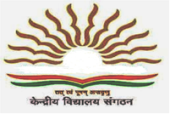 2021-22Class XNumber of students appeared and passed (Boys/Girls)LIST OF TOPPERS IN CBSE EXAM - Class X (>=90% Only)Class XIINumber of students appeared and passed (Boys/Girls)Statement of number of students appeared and passed (Boys/Girls) - Class XII : SCIENCEStatement of number of students appeared and passed (Boys/Girls) - Class XII : COMMERCEStatement of number of students appeared and passed (Boys/Girls) - Class XII : HUMANITIESLIST OF TOPPERS IN CBSE EXAM - Class XII : Science stream ( >= 90% only)LIST OF TOPPERS IN CBSE EXAM - Class XII : Commerce stream ( >= 90% only).LIST OF TOPPERS IN CBSE EXAM - Class XII : Humanities stream ( >= 90% only)Sl. 
No.KV NameAppearedAppearedAppearedPassedPassedPassedPassedPassedPassedSl. 
No.KV NameBoysGirlsTotalBoys%Girls%Total1KV R K PURAM SEC.2 (S2)4925744897.962510073Sl.
No.Sponsoring agencyStateName of the KVB/GNo. of studentsNo. of studentsNo. of studentsNo. of studentsPass %Number of passed students securing % between (out of 500)Number of passed students securing % between (out of 500)Number of passed students securing % between (out of 500)Number of passed students securing % between (out of 500)Number of passed students securing % between (out of 500)P.I.Sl.
No.Sponsoring agencyStateName of the KVB/GAppe-
aredPassedComp-
atmentFailedPass %33% to 44.9%45% to  59.9%60% to  74.9%75% to 89.9%90% & aboveP.I.1CIVILDELHIR K PURAM SEC.2 (S2)B49481097.96414189351.071CIVILDELHIR K PURAM SEC.2 (S2)G252500100.0014118162.801CIVILDELHIR K PURAM SEC.2 (S2)Tot74731098.655182917455.03PositionName of the KVName of the studentMarks ObtainedMarks in %1R K PURAM SEC.2 (S2)JAIWARDHAN SINGH [14113951]47995.802R K PURAM SEC.2 (S2)DHANPAL SINGH TOMAR [14113971]47494.803R K PURAM SEC.2 (S2)MEHAK MAURYA [14114000]45791.404R K PURAM SEC.2 (S2)ROHIT KUMAR [14113964]45090.00Sl. 
No.KV NameAppearedAppearedAppearedPassedPassedPassedPassedPassedSl. 
No.KV NameBoysGirlsTotalBoys%Girls%Total1KV R K PURAM SEC.2 (S2)55481035510048100103Sl.
No.Sponsoring agencyStateName of the KVB/GNo. of studentsNo. of studentsNo. of studentsNo. of studentsPass %Number of passed students securing % between (out of 500)Number of passed students securing % between (out of 500)Number of passed students securing % between (out of 500)Number of passed students securing % between (out of 500)Number of passed students securing % between (out of 500)P.I.Sl.
No.Sponsoring agencyStateName of the KVB/GAppe-
aredPassedComp-
atmentFailedPass %33% to 44.9%45% to  59.9%60% to  74.9%75% to 89.9%90% & aboveP.I.1CIVILDELHIR K PURAM SEC.2 (S2)B5555001000142811246.051CIVILDELHIR K PURAM SEC.2 (S2)G484800100082016456.411CIVILDELHIR K PURAM SEC.2 (S2)Tot103103001000224827650.87Sl. 
No.Name of the KVAppearedAppearedAppearedPassedPassedPassedPassedPassedSl. 
No.Name of the KVBoysGirlsTotalBoys%Girls%Total1R K PURAM SEC.2 (S2)20204020100.0020100.0040Sl. 
No.Name of the KVAppearedAppearedAppearedPassedPassedPassedPassedPassedSl. 
No.Name of the KVBoysGirlsTotalBoys%Girls%Total1R K PURAM SEC.2 (S2)1472114100.007100.0021Sl. 
No.Name of the KVAppearedAppearedAppearedPassedPassedPassedPassedPassedSl. 
No.Name of the KVBoysGirlsTotalBoys%Girls%Total1R K PURAM SEC.2 (S2)21214221100.0021100.0042PositionName of the KVName of the studentMarks ObtainedMarks in %1R K PURAM SEC.2 (S2)SUBHASHRI NATH [14613224]47695.202R K PURAM SEC.2 (S2)ANKIT [14613229]46993.803R K PURAM SEC.2 (S2)PALAK TANWAR [14613216]45991.80PositionName of the KVName of the studentMarks ObtainedMarks in %NOT APPLICABLEPositionName of the KVName of the studentMarks ObtainedMarks in %1R K PURAM SEC.2 (S2)KASHISH TYAGI [14613272]48697.202R K PURAM SEC.2 (S2)NISHTHA NEGI [14613278]48196.203R K PURAM SEC.2 (S2)MRINAL KUMAR GUPTA [14613294]45691.20